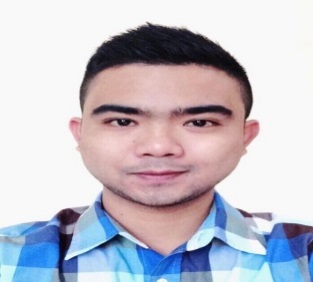 JAN LEONARD E-mail: janleonard.369314@2freemail.com KEY SKILLS: HAAD REGISTERED NURSE                                   with 7 years of proven experienceAn enthusiastic, hardworking and competent healthcare provider who possess the required level of nursing experience to deliver high quality, customer focused and clinically effective patient care in modern well equipped clinical setting. With UAE Driving License.TRAININGS:-BASIC LIFE SUPPORT (First Aide, CPR for -health professionals, AED operation course)-NEUROLOGICAL Assessment Training-Advance Cardiac Life Support-Intermittent Infusion Therapy-Skills Enhancement Program-Airway Management-ECG and Pharmacology-Basic Safety Training (Personal survival, fire prevention, firefighting, First AidLICENSURE AND EXAMINATIONS:HAAD – RN (HEALTH AUTHORITY-ABU DHABI) LicensureExamination	Date Taken: October 10, 2013	Registration Number: 261446312Philippine Licensure Examination:	Date Taken: November 29-30, 2008	Licensure Number:  0535655HAAD- RN LICENSE HOLDER:	License Number GN21000	Facility: Al Ahlia Hospital Company –WII	City: Abu Dhabi	Issue Date: November 11, 2014UAE DRIVING LICENSE - 2017EDUCATIONAL ATTAINMENT:Bachelor of Science in Nursing	Graduated: March 15, 2008	Xavier University – Ateneo de Cagayan	Corrales Avenue- Cagayan De Oro CityWORK EXPERIENCES:AL AHALIA HOSPITAL HAAD Registered Nurse In Patient Department Medical/ Surgical WardOut Patient Department – Internal Medicine – (6 months)November 26, 2014 – PresentDuties:Observing and recording the condition of patients.Monitoring patient’s conditions by taking temperatures, pulse, and respirations/weight.Arranging patient admissions and discharges.Taking the handover from a previous shift.Making sure all equipment is sterilized and ready before procedures and treatments.Identifying ways to grow and develop nursing services.Checking and administering drugs and injections.Producing accurate legible to emergencies.Prioritizing a busy workload.Complying with all legal regulatory and best practice guidelines. Assist the doctors as per requirements.POLYMEDIC MEDICAL PLAZA HOSPITALRegular Staff Nurse (4 + Years)In Patient Department Medical-Surgical Ward Area (with exposure on Pediatric Ward and Protective Environmental Unit)August 01, 2009 – September 2014Duties:Performs the role of a Charge Nurse, Medication Nurse or Bedside Nurse to all the patients in the ward.Assesses the five basic vital signs (blood pressure, pulse rate, respiratory rate, temperature, and oxygen saturation) of all the patients.Provides quality nursing care through assessment of patients’ condition, implementation and evaluation of the nursing care plan.Renders nursing care procedures to patients effectively such as IV insertion, medication administration, cardiopulmonary resuscitation, urinary catheter insertion, blood transfusion administration, and tracheostomy care, etc.Implements accurate charting administration of medicines; listing of medicines in the nurse’s notes and emergency cart.PERSONAL INFORMATION:AGE		:   29 YEARS OLDDATE OF BIRTH       :   JULY 07, 1987	CITIZENSHIP            :    FILIPINO	RELIGION                 :    CHRISTIANCIVIL STATUS          :    MARRIEDVISA STATUS           :    EMPLOYMENT